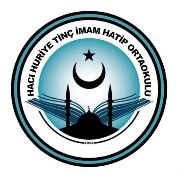 TCGÜRSU KAYMAKAMLIĞIHacı Huriye Tinç İmam Hatip OrtaokuluOKULUN TARİHÇESİOkulumuz,  Gürsu İmam Hatip Ortaokulu adıyla 2013 – 2014 eğitim öğretim yılında, Hacı Huriye Tinç İlk ve  Ortaokulu’na ek bina yapılmasıyla birlikte, okulun eski binasında eğitim ve öğretime başlamıştır. Kurucu müdürü Hüseyin KÖKSAL’dır.Bir sene Gürsu TOKİ Anadolu Lisesi ile aynı binayı paylaşmıştır. Okulumuz Hacı Huriye Tinç İlk ve Ortaokulu ile aynı bahçe içerisinde yer almaktadır. Okulumuzun kurucu müdürden sonraki ilk müdürü 2013-2018  göreve başlayan Okul Müdürü Mücahit BULUT ‘tur. Okulumuzun müdürlüğünü 2018 Ağustos ayında okulumuzda göreve başlayan Sedat KÖROĞLU yapmaktadır.